."Kamakazzi" was choreographed by Diane Ulm for SWEET COUNTRY MUSIC DANCE TEAM from Sacramento. This dance won her team many trophies for BEST SOLO DANCE in their division.TOE-HEELS (DONE IN PLACE)KICK-BALL-CHANGE, KICK-BALL-CHANGE, CROSS, BACK, HALF TURNSTEP, HALF-TURN, STEP-POINT, STEP, POINT, POINT, TOUCHWeight is leftRIGHT VINE WITH ¼ TURN, STEP, STEP, STEP, STEPStyling touch: on counts 1-4, turn head to the rightHEEL, TOUCH, RIGHT TOUCH-PIVOT, CROSS, SLIDE, SLIDE, SLIDE, SLIDEWeight on rightDUCK WALK, TOUCH, ¼ TURN, BUMP, BUMPStyling touch on counts 1-8:Ladyies: put right hand behind head, left hand on left hipMen: hold hands at hip level, palms forward, fingers horizontal to floor, move fingers up and down with beat of musicCROSS, SLIDE, SLIDE, SLIDE, HEEL TOUCH, TOE TOUCH, STOMP, STOMPWeight remains on leftDUCK WALK, STOMP, HEEL ROLL ½ TURN, TOGETHER, HOLDThis is actually a lot easier than it sounds - all you are doing is picking your right foot up and doing a half-turn on your left heel, coming down equally on both feetStyling touch on counts 1-4: put hands forward at "buns" level, and pinch fingers as though grabbing "buns"HOPSCOTCH (STEP, POINT, STEP, POINT, STEP, HOP, OUT, TOGETHER)Style as though you were a child playing hopscotch¼ TURN POINT-PIVOT, HIP DROP, HEEL, STEP, ¼ TURN, STEP, STEP, STOMPWeight remains on leftSTEP HALF-PIVOTS, STOMP, HEEL SWIVELS, KICKCROSS, BACK, BACK, CROSS AND TOUCH, KICK, STEP, ¼ TURN, STEPWeight is lefHEEL, STOMP, HOP OUT, HAND SLAPS, SLIDE TOGETHERTOE TOUCH ¼ TURNSTOE TOUCH ¼ TURNSREPEATKamakazzi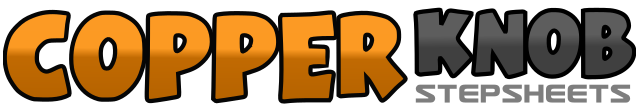 .......Count:120Wall:1Level:Intermediate.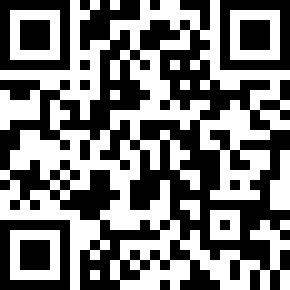 Choreographer:Diane UlmDiane UlmDiane UlmDiane UlmDiane Ulm.Music:Born to Boogie - Hank Williams, Jr.Born to Boogie - Hank Williams, Jr.Born to Boogie - Hank Williams, Jr.Born to Boogie - Hank Williams, Jr.Born to Boogie - Hank Williams, Jr.........1-8Touch right toe, drop right heel, touch left toe, drop left heel, touch right toe, drop right heel, touch left toe, drop left heel1&2Kick right forward, step right in place, step left next to right3&4Kick right forward, step right in place, step left next to right5-6Cross right in front of left and step down on right, step back on left7-8Do ½ turn right by swinging right foot around to right side and step down on right, step left beside right (6:00)1-2Step forward right, turn ½ turn left to face (12:00)3-6Point right toe to right side, step right behind left, point left toe to left side, step left behind right7-8Point right toe to right side, touch right beside left1-4Step right to right side, step left behind right, step right to right side, cross left over right5-6Make a ¼ turn to the right (3:00) and step on right, step forward left7-8Step forward right, step forward left1-4Touch right heel forward, touch right beside left, touch right toe forward and turn ¼ left (12:00), cross right over left5-8Slide left to left side, slide right next to left, slide left to left side, slide right next to left1-2Step right heel in (toes point diagonally out), step left heel in while rolling right heel to right side3-4Step right heel in while rolling left heel to left side, step left heel in while rolling right heel to right side5-6Touch right toe forward to 12:00, turn ¼ turn left and raise right hip (9:00)7-8Bump hips left twice1-4Cross right over left, slide left to left side, slide right next to left, slide left to left side5-8Touch right heel forward, touch right toe to right side, stomp right beside left, stomp right beside left (9:00)1-2Step right heel in (toes point diagonally out), step left heel in while rolling right heel to right side3-4Step right heel in while rolling left heel to left side, step left heel in while rolling right heel to right side5-6Stomp forward right, lift right foot off floor but keep right instep against left inside ankle and lift left toe, roll ½ turn to left (3:00)7-8Put both feet flat on floor, hold1-4Step forward right, point left toe to left side, step forward left, point right toe to right side5-6Step forward right, raise left foot and hop slightly forward on right7Hop slightly forward on right, coming down with feet spread apart towards 12:00 and 6:008Slide feet together - weight is left (facing 3:00)1-2Point right toe forward (3:00) and turn ¼ (12:00) raising right hip, drop hip3-4Touch right heel forward, step right beside left5-6Make ¼ turn left (9:00) and step forward on left (short step), step forward right7-8Step forward left, stomp right (9:00)1-2Step forward right, turn ½ turn left and step on left (3:00)3-4Step forward right, turn ½ turn left and step on left (9:00)5-8Stomp right next to left, swivel heels left, swivel heels back to center, kick right forward1-4Cross right over left, step back left, step back right, cross left over right touching left toe5-8Kick left forward, step left beside right, make ¼ turn to right and step on right, step left beside right (12:00)1-2Touch right heel forward, stomp right beside left3-4Hop and land with feet spread apart towards 9:00 and 3:00, slap left hip with right hand5-6Raise right hand to right side and slap right hip with left hand, slap right "bun" with right hand (leave it there)7-8Slap left "bun" with left hand (leave it there), slide both feet together while hands are still on "buns", take hands off "buns" when feet are together (12:00)1-2Touch right toe to right side, step right beside left3-4Touch left toe to left side, step left beside right and ¼ pivot left to face 9:005-6Touch right toe to right side, step right beside left7-8Touch left toe to left side, step left beside right and ¼ pivot left to face 6:001-2Touch right toe to right side, step right beside left3-4Touch left toe to left side, step left beside right and ¼ pivot left to face 3:005-6Touch right toe to right side, step right beside left7-8Touch left toe to left side, step left beside right and ¼ pivot left to face 12:00